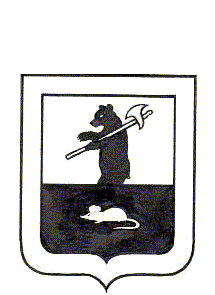 Муниципальный Совет городского поселения Мышкин                                                                РЕШЕНИЕ                                    Об утверждении Дополнительного соглашения № 7 к Соглашению о передаче осуществления части полномочий по решению вопросовместного значения от органов местного самоуправления городского поселения Мышкин органам местного самоуправленияМышкинского муниципального района на 2014 годПринято Муниципальным Советом городского поселения Мышкин «29» декабря 2014 года           В соответствии с Федеральным законом  «Об общих принципах  организации местного самоуправления в Российской Федерации» № 131-ФЗ от 06.10.2003 года, Уставом городского поселения Мышкин,               Муниципальный Совет городского поселения Мышкин РЕШИЛ:      1. Утвердить  прилагаемое Дополнительное соглашение № 7 к Соглашению о передаче осуществления  части полномочий  по решению вопросов местного значения  от органов местного самоуправления городского поселения Мышкин  органам местного                  самоуправления  Мышкинского муниципального района на 2014 год, утвержденному   решением  Муниципального Совета городского поселения Мышкин от 23.12.2013 года        № 45 и решением Собрания депутатов Мышкинского муниципального района  от 26.12.2013 года № 25.     2. Контроль за исполнением решения возложить на постоянную комиссию  по социальной политике и вопросам местного самоуправления Муниципального Совета городского поселения Мышкин (Туркина С.М.).     3. Настоящее  решение вступает в законную  силу с  момента подписания.     4. Опубликовать настоящее решение в газете «Волжские Зори». Глава городского                                                           Председатель Муниципального поселения Мышкин                  	       Совета городского поселения Мышкин_____________________	Е.В. Петров	___________________ Р.С. Шувалов« 29 » декабря 2014 года  № 18                        Дополнительное соглашение № 7к соглашению о передаче осуществления части полномочийпо решению вопросов местного значенияот  органов местного самоуправления городского поселения Мышкин органам                местного самоуправления  Мышкинского муниципального района на 2014 год	Глава городского поселения Мышкин Петров Е.В., действующий на основании Устава городского поселения Мышкин, с одной стороны и Глава  Мышкинского муниципального района Курицин А.Г., действующий на основании Устава Мышкинского муниципального района, с другой стороны, руководствуясь частью 4 статьи 15 Федерального закона от 06.10.2006 года № 131-ФЗ «Об общих принципах организации местного самоуправления в Российской Федерации», во исполнение Соглашения о передаче осуществления части полномочий по решению вопросов местного значения от органов местного самоуправления городского поселения Мышкин органам местного самоуправления Мышкинского муниципального района на 2014 год, утвержденного решениями: Муниципального Совета городского поселения Мышкин от 23.12.2013 года № 45 и Собрания депутатов Мышкинского муниципального района от 26.12.2013 года № 25 (далее – Соглашение), заключили настоящее Дополнительное соглашение № 5 о нижеследующем:	1.Внести в Соглашение следующие изменения:	1.1. Пункт 3.3 статьи 3 Соглашения изложить в новой редакции:«3.3. Объем межбюджетных трансфертов, предоставляемых бюджету Мышкинского муниципального района для осуществления части переданных полномочий определяется решением о бюджете городского поселения Мышкин на 2014 год и составляет 239 504 552,55 (двести тридцать девять миллионов пятьсот  четыре  тысячи  пятьсот пятьдесят два рубля 55 копеек), в том числе на содержание 2-х единиц в отделе ЖКХ администрации Мышкинского муниципального района 383 648,00 (триста восемьдесят три тысячи шестьсот сорок восемь рублей), 1 единицы в отделе архитектуры и градостроительства администрации Мышкинского муниципального района 191 824,00 (сто девяносто одна тысяча восемьсот двадцать четыре рубля)».2. Внести в Приложение к Соглашению следующие изменения:2.1. Таблицу «Объем межбюджетных трансфертов, предоставляемых бюджету Мышкинского муниципального района для осуществления части переданных полномочий» изложить в новой редакции:Объем межбюджетных трансфертов, предоставляемых бюджетуМышкинского муниципального района для осуществления частипереданных полномочий3. Обязательства Сторон по Соглашению, не затронутые настоящим Дополнительным Соглашением № 7 остаются в неизменном виде.4. Настоящее Дополнительное Соглашение № 7 составлено на 2 (двух) листах, в 4-х (четырёх) экземплярах, имеющих одинаковую юридическую силу, по два для каждой из Сторон.5. Дополнительное соглашение к Соглашению о передаче осуществления части полномочий по решению вопросов местного значения от органов местного самоуправления городского поселения Мышкин органам местного самоуправления  Мышкинского муниципального района на 2014 год вступает в силу с момента его утверждения решениями Муниципального Совета городского поселения Мышкин и Собранием Депутатов Мышкинского муниципального района.Глава городского                                                           Глава Мышкинскогопоселения  Мышкин                                                      муниципального  района_______________Е.В. Петров                                         ____________А.Г. Курицин                                    «____» декабря 2014 года                                                    « ____» декабря 2014 года         №п/пПолномочияСумма (руб.)1Организация в границах поселения электро-, тепло-, газо- и водоснабжения населения, водоотведения в пределах полномочий, установленных законодательством Российской Федерации4 339 271,002Создание условий для жилищного строительства35 873 802,553Организация библиотечного обслуживания населения340 300,004Создание условий для  обеспечения жителей поселения услугами организаций культуры460 809,005Обеспечение условий для развития на территории поселения физической культуры и массового спорта, организация проведения официальных физкультурно-оздоровительных и спортивных мероприятий поселения.211 940,006Утверждение генеральных планов поселения, правил землепользования и застройки, утверждение подготовленной на основе генеральных планов поселения документации по планировке территории, выдача разрешений на строительство (за исключением случаев, предусмотренных Градостроительным кодексом Российской Федерации, иными федеральными законами), разрешений на ввод объектов в эксплуатацию при осуществлении строительства, реконструкции объектов капитального строительства, расположенных на территории поселения, утверждение местных нормативов градостроительного проектирования поселений, резервирование земель и изъятие, в том числе путем выкупа, земельных участков в границах поселения для муниципальных нужд191 824,007Организация и осуществление мероприятий по территориальной обороне и гражданской обороне,     защите населения и территории поселения от чрезвычайных ситуаций природного и техногенного характера71 844,008Организация и осуществление мероприятий по работе с детьми и молодежью в поселении257 441,009Участие в предупреждении и ликвидации последствий чрезвычайных ситуаций в границах поселений197 757 321,00Итого:239 504 552,55